PRODEJ POZEMKU V OBCI HRUŠKANabízíme k prodeji pozemek na jihovýchodě obce Hruška s celkovou výměrou 
1 349 m2, který je v katastru nemovitostí klasifikován jako orná půda. 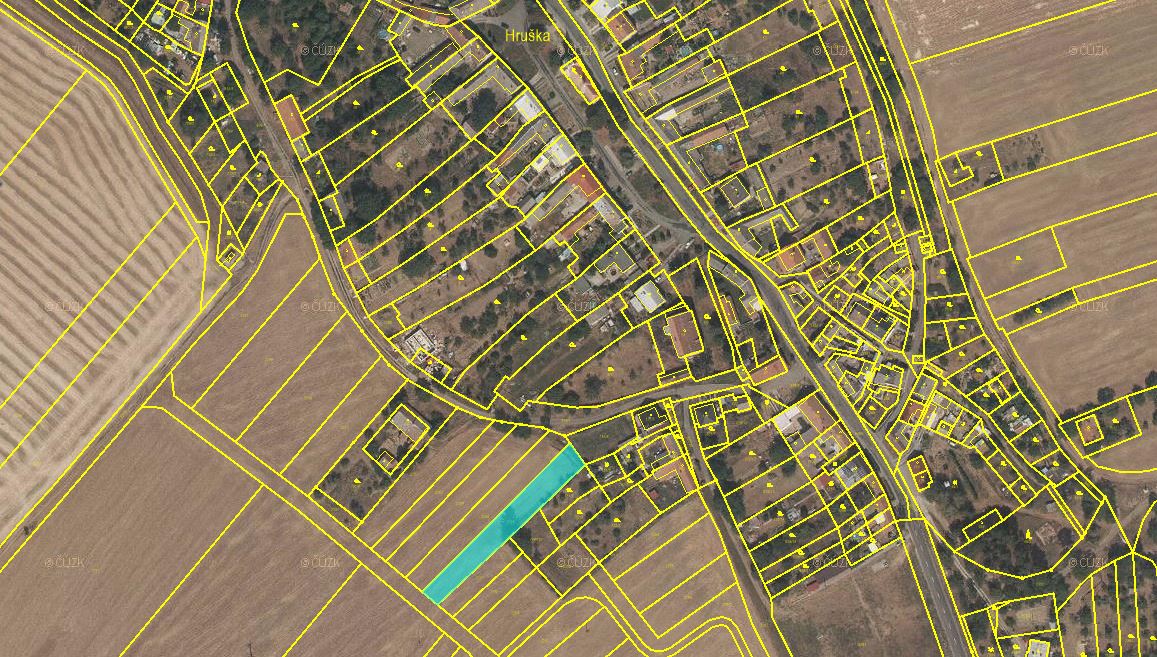 Samotná realizace prodeje naší půdy je snadná, stačí se na nás obrátit a domluvíme se na cenové nabídce. Pozemky také vykupujeme, pokud máte zájem půdu prodávat, ozvěte se nám. Mobil: 604 351 238E-mail: mrllakova@viagem.czAdéla MrllákováManažerka portfoliaMobil: +420 604 351 238E-mail: mrllakova@viagem.czWeb: www.viagem.czVIAGEM a.sSokolovská 131/86, Praha 8 - Karlín ,186 00  (Zirkon Office Center)                        